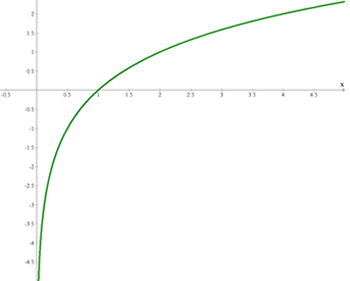 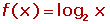 x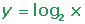 1/8-31/4-21/2-110214283